АДМИНИСТРАЦИЯ РОДИНСКОГО РАЙОНА АЛТАЙСКОГО КРАЯКОМИТЕТ ПО ОБРАЗОВАНИЮМУНИЦИПАЛЬНОЕ  БЮДЖЕТНОЕ  ОБЩЕОБРАЗОВАТЕЛЬНОЕ	   УЧРЕЖДЕНИЕ «СТЕПНОВСКАЯ СРЕДНЯЯ ОБЩЕОБРАЗОВАТЕЛЬНАЯ ШКОЛА»РОДИНСКОГО РАЙОНА   АЛТАЙСКОГО КРАЯ.Аналитический отчето результатах педагогической деятельности2013/2016 гг.Заболотней Нины Григорьевны учителя начальных классов МБОУ Степновская  СОШ(ФИО учителя, должность, наименование ОУ)с. Степное2016г.ОглавлениеДинамика образовательных достижений……………………….….  Удовлетворенность организацией образовательного процесса…..  Условия, обеспечивающие результат………………………………. Использование современных образовательных технологий впроцессе обучения предмету и в воспитательной работе …..……. Познавательная активность обучающихся по предмету, внеучеб-ные достижения……………………………………………………… Деятельность по воспитанию  обучающихся ……………..………  Взаимодействие с родителями……………………………………... Профессиональный рост…………………………………………….  Обобщение и распространение опыта……………………………..            Я, Заболотняя Нина Григорьевна, в 1991 году окончила Бийский государственный педагогический институт по специальности: «Педагогика и методика начального  обучения». В этом же году начала свою педагогическую деятельность.  В данной школе работаю  с 2008 года.  Общий стаж работы в школе – 25 лет, по специальности учитель начальных классов– 18 лет.    В 2008 году участвовала в районном конкурсе «Классный руководитель» и заняла 1 место, в 2013 году вновь принялам участие в конкурсе «Самый классный классный»- заняла 3 место. Имею 1 квалификационную категорию.         В своей работе нахожу оптимальный вариант методики обучения и воспитания каждого ученика, для этого использую результаты диагностики уровня обучаемости и обученности, воспитанности, удовлетворенности учебно-воспитательным процессом, что позволяет организовать обучениеребёнка в зоне ближайшего развития и оказания ему минимально необходимой помощи со стороны учителя, классного руководителя.Грамотное использование интеллектуального, творческого потенциала учащихся и использование передовых педагогических технологий в учебно-воспитательном процессе отражается на результативности обучения, воспитания, росту учебных возможностей ученика, динамике успеваемости, развитии творческих способностей.Динамика образовательных достиженийДоля обучающихся (выпускников) (в %),получивших положительные отметки по итогам учебного года                                                 Доля обучающихся (в %),получивших отметки «4» и «5» по итогам учебного годаАнализ представленных в таблицах результатов:На протяжении всего представленного периода неуспевающих         обучающихся нет.Качество знаний по предметам остается стабильным Удовлетворенность организацией образовательного процессачетвертом  классе, среди детей и родителей было проведено анкетирование «Твое отношение к школе и классу» и «Удовлетворенность родителей школьной жизнью» соответственно. В 4 классе обучалось 17 детей.Результаты анкетирования учащихсяНравится ли тебе учиться в нашей школе?Любишь ли ты свой класс?С удовольствием ли возвращаешься в школу после каникул?Есть ли у тебя друзья в классе?Ты с гордостью рассказываешь окружающим о своей школе?Испытываешь ли ты удовольствие от учебы в своей школе?Хотел бы ты перейти в другую школу?Есть ли у Вас ощущение, что учителя в школе относятся к Вам хорошо не по должности, а по призванию, по требованию души?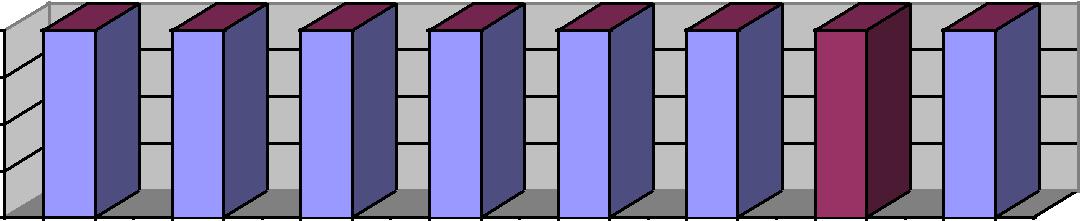 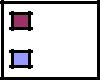 9 . Как бы Вы определили характер жизни и отношений в школе (выберите до пяти утверждений):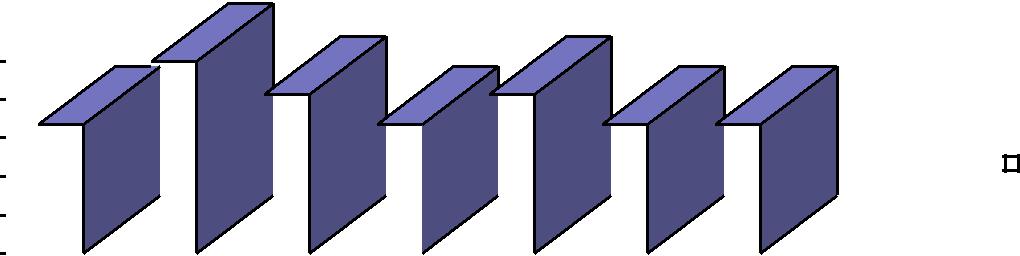 Анализ представленных результатов:На протяжении всего времени работы со стороны родителей не было ни одной жалобы. Отзывы о моей работе только положительные. Не смотря на услож-нение программного материала по предметам, их рейтинг заметно растет.Условия, обеспечивающие результатНачальная школа призвана развить у ребёнка природосберегающее “чувство дома”, воспитать любовь и уважение к природе во всех её проявле-ниях. Важнейшими составляющими предметов в начальной школе являются экологическая этика и эколого-этическая деятельность ученика, направлен-ные на духовное и нравственное саморазвитие личности ребёнка.Средствами разных учебных предметов я в детях воспитываю любовь к Отечеству, своему народу, его языку, духовным ценностям, уважительное от-ношение ко всем народам России, к их национальным культурам, самобыт-ным обычаям и традициям, к государственным символам Российской Феде-рации, знакомлю детей с образцами благородного служения Отечеству, стремлюсь показать причастность каждого человека, каждой семьи к жизни России.работаю по учебно-методическому комплекту «Школа России». Для работы по УМК «Школа России» у меня есть подборка дидактических и ме-тодических материалов. Это учебники, методические поурочные разработки, книги для чтения, демонстрационные таблицы по русскому языку, математи-ке, литературному чтению, окружающему миру, тестовые задания. За время работы накоплен разнообразный методический материал, который си-стематизирован по классам, предметам и темам.В методической копилке есть конспекты уроков, разработки внеклас-  сных мероприятий, выступления на педсоветах, методических объединениях, родительских собраниях, диагностический материал по предметам, анкеты для родителей и учащихся, рекомендации.В процессе обучения, в воспитательной деятельности использую инно-вационные модели - целенаправленные организованные ситуации, создавая условия для реализации права личности на индивидуальный творческий вклад, условия сотворчества и сотрудничества. Расширяю социальный опыт детей средствами внеурочной и внешкольной деятельности (экскурсии, похо-ды, предметные недели, общешкольные праздники).Становление личности школьников, прежде всего, происходит на уроке. Моя главная цель – вызвать у детей эмоциональный интерес, создать условия, максимально раскрывающие творческие способности учащихся. Продумываю структуру каждого урока так, чтобы дети могли открыть для себя новое, об-ратили внимание на главное, важное, чтобы успеха добился каждый в меру способностей и возможностей. Даю шанс самым неуверенным учащимся. По-стоянно совершенствую интенсивные методы нового образования: самостоя-тельное «строительство» знаний путём творческого поиска решений и откры-тий.Каждый урок должен нести в себе воспитательную направленность. Стараюсь так организовать учебный процесс и внеклассную работу, чтобы дети думали над серьёзными нравственными проблемами, спорили, пережи-вали и сопереживали героям, хотели жить по этим правилам и жили по ним— сначала в школе, в классе, а потом и в жизни.На уроках литературного чтения веду диалог с учащимися, подталки-вая их к размышлению. Выбор метода работы на уроке зависит от специфики текста. Но есть позиции, общие для любого урока. Учитель и ученик высту-пают как равноправные партнеры, носители разнородного, но необходимого опыта, высказывая свои мысли о прочитанном произведении. Дети не боятся высказывать свое собственное мнение, так как ни одно из них я не называю ошибочным. Все детские версии обсуждаю не в жесткой оценочной ситуации(правильно – неправильно), а в равноправном диалоге. Потом обобщаю все версии ответа на вопрос, выделяя и поддерживая наиболее адекватные науч-ному содержанию, соответствующие теме урока, задачам и целям обучения.этих условиях все ученики стремятся быть «услышанными», высказывают-ся по затронутой теме, работают над собой – каждый в силу своих индивиду-альных возможностей. Нравится моим ученикам и инсценировать произведе-ния. Здесь – полный простор для творчества, проявления личностных качеств и талантов детей.На уроках математики веду целенаправленную и систематическую ра-боту по формированию у детей приемов умственной деятельности в процессе усвоения математического содержания. Такая направленность позволяет включить интеллектуальную деятельность младшего школьника в различные соотношения с другими сторонами его личности, прежде всего с мотивацией и интересами.На уроках я использую дифференцированные задания трех разных уровней сложности. Причем, предлагаю учащимся самим выбрать со-ответствующий уровень, создавая тем самым положительный настрой на ра-боту, её успешное выполнение. Работа по таким дифференцированным зада-ниям позволяет учитывать особенности восприятия, осмысления и запомина-ния учебного материала учащихся разных психофизиологических групп и способствует лучшему усвоению программы, развитию детей, формированию умения анализировать, сравнивать, делать выводы – умению учиться.Как правило, дифференцированные задания во время урока применяю на этапе первичного закрепления при изучении новой темы, или в процессе закрепления знаний. Этап закрепления – преимущественно самостоятельная деятельность учащихся, которая в свою очередь является важнейшим путем формирования творческой индивидуальности учащихся.На уроках окружающего мира ученики всегда наиболее раскованны и активны, стремятся поделиться своими наблюдениями и с увлечением подби-рают дополнительный материал из разных источников. В стремлении создать условия для успешного познания окружающего мира учащимся с разным ти-пом восприятия, я предоставляю им возможность более самостоятельно «от-крывать» новые знания, новые способы взаимодействия с учебным материа-лом. Большую роль в реализации такого подхода играют практические рабо-ты, проблемные ситуации, экскурсии и организованные наблюдения.По результатам собственных наблюдений и с помощью дополнитель-ной литературы дети составляют проекты, пишут рефераты и сообщения, ри-суют рисунки. Это побуждает учащихся к творческому поиску вариантов решения учебных задач, к высказыванию умозаключений, выдвижению предположений и их проверки.Развитию творческой индивидуальности учащихся способствуют уроки технологии, которые проходят в атмосфере свободного общения. Дети увле-ченно работают над созданием поделок, применяют свои творческие способ-ности на практике, помогают товарищам справиться с трудностями. В про-цессе такой работы учащиеся приобретают знания о гармоничном устройстве мира и о месте в нем человека, проникаются уважением к культурным тради-циям и людям – носителям этих традиций.Для раскрытия творческих способностей детей я применяю активные формы и методы: беседы, дискуссии, игры, состязания, походы и экскурсии, конкурсы, турниры, собеседования, олимпиады, наблюдения, творческий труд, индивидуальные занятия, художественно-эстетическую деятельность.Все ученики вовлечены в творческую работу. Тем, кто неплохо сочиня-ет, я предлагаю составить загадки, ребусы, сказки, викторины. Ребятам это нравится. Им хочется учиться весело, необыкновенно, увлекательно.Те, кто любит и умеет хорошо рисовать, иллюстрирует стихотворения, отрывки из рассказов, составленные загадки и кроссворды.Усидчивым ребятам предлагаю составить кроссворд с каким-либо ключевым словом. В ходе решения этих кроссвордов обучающиеся отраба-тывают литературные термины, развивают устную и письменную речь. Дет-ские кроссворды затем редактирую и использую в своей работе как разно-уровневый дидактический материал.Использование современных образовательных технологийв процессе обучения  и в воспитательной работенияАктивизирую познавательную деятельность учащихся и повышаю ин-терес к учению на каждом этапе урока через современные образовательные технологии:Компьтерные технологии      Владение ИКТ позволяет мне использовать компьютер в разных целях:как средство наглядности учебного процесса.для организации коллективной и групповой работы (проекты);как средство разработки и подготовки различных видов учебно-методического материала (поурочное планирование, методические разработ-ки, контрольные работы и др.).Игровые технологиииграх, особенно коллективных, формируются нравственные качества личности.Технология разноуровневого обучениясвоей педагогической деятельности использую дифференцированный подход обучения. Провожу индивидуальные занятия с сильными и слабыми учениками, даю разноуровневые задания, что помогает поддержать интерес к изучаемым предметам, повышать уровень усвоения знаний учащихся.Организовать образовательный процесс с учетом заботы о здоровье ученика— значит не принуждать его к занятиям, а воспитывать у него интерес к по-знанию себя и законов мироздания. В своей работе внедряю технологии, инте-грирующие образовательные и оздоровительные компоненты, направленные на сохранение и повышение работоспособности, минимизацию утомительно-сти обучения, обеспечение возрастных темпов роста и развития детей; с уче-том индивидуальной образовательной траектории учащихся. С целью предот-вращения перегрузки учащихся и сохранения их здоровья использую различ-ные приемы и методы: динамические дидактические материалы, смену видов деятельности, свободное обсуждение и дискуссию на уроке, разноуровневые     домашние задания. В зависимости от ситуации и степени напряженности ра-   боты на уроке, провожу: гимнастику для глаз, физкультразминку, музыкаль-   ную паузу. Постоянно провожу профилактическую работу по предупрежде-   нию близорукости, искривлению осанки. Провожу консультации для родите-   лей по вопросам охраны здоровья детей формирования их здорового образа    жизни.           Здоровьесберегающая технология позволяет, не провоцируя негативные   тенденции в развитии здоровья учащихся, получать качественное  образова-   ние.Исследовательская и проектная деятельность – всегда были и оста-ются неотъемлемой составляющей начального образования. Ученикам начальных классов свойственна тяга ко всему новому, к «тайнам» и открыти-ям. В ходе экскурсий в природу, наблюдений за природными явлениями, рас-тениями и животными, при заполнении дневников наблюдений мы учим де-тей наблюдать, исследовать, анализировать, делать выводы. А результатом этой работы были коллекции, гербарии, поделки, небольшие сообщения.современной школе значимость исследовательской и проектной дея-тельности возрастает, а проведение учебных исследований с младшими школьниками это особое направление внеклассной или внешкольной работы, тесно связанное с основным учебным процессом и ориентированное на разви-тие исследовательской, творческой активности детей, а также на углубление и закрепление имеющихся у них знаний, умений и навыков. Основа данного ме-тода – решение какой-либо проблемы при использовании самых разнообраз-ных информационных средств. Исследовательская и проектная деятельность открывает возможности формирования жизненного опыта, стимулирует твор-чество и самостоятельность, потребность в самореализации и самовыражении, выводит процесс обучения и воспитания за рамки школы в окружающий мир, реализует принцип сотрудничества учащихся и взрослых, позволяет сочетать коллективное и индивидуальное в педагогическом процессе, обеспечивает рост личности ребенка, позволяет фиксировать этот рост, вести ребенка по ступенькам роста.Обучающимися были выполнены проекты: по литературному чтению «По-словицы и поговорки», по математике «Числа в загадках, пословицах, сказ-ках», окружающему миру - « Планеты Солнечной системы», « Древние города России», «Берегите растения!», «Красная книга Алтая».    Учащиеся моего класса являются участниками районного конкурса исследовательских и проектных работ младших школьников « Я познаю мир». В 2014 году на конкурс были представлены две работы : проект « Да , имя и фамилия не пара пустяков» и групповой проект «Как создаются мультфильмы» . Групповой проект занял 3 место. С этой работой Бондакова Ксения приняла участие в краевом конкурсе «Будущее Алтая» , где была отмечена почетной грамотой. В 2015 году на районный конкурс исследовательских работ были представлены 5 работ, все работы были награждены сертификатами  за участие в конкурсе. Работа Вдовиной Дарьи «Магия кристаллов» приняла участие в краевом конкурсе «Будущее Алая» и была награждена грамотой победителя. своей работе использую систему инновационной оценки портфо-лио.  Портфолио — представляет отчёт по процессу образования обучающе-гося, увидеть «картину» значимых образовательных результатов, в целом, обеспечить отслеживание индивидуального прогресса ученика в широком об-разовательном контексте, продемонстрировать его способность практически применять приобретённые знания и умения.Портфолио не только является современной эффективной формой оце-нивания, но и помогает решать важные педагогические задачи:Поддерживать высокую учебную мотивацию школьников;Поощрять их активность и самостоятельность, расширять возможности обу-чения и самообучения;Развивать навыки рефлексивной и оценочной (самооценочной) деятельности учащихся;Формировать умение учиться — ставить цели, планировать и организовывать собственную учебную деятельность;Содействовать индивидуализации  образования учащихся;Закладывать дополнительные предпосылки возможности для успешной со-циализации.Введение портфолио повышает образовательную активность школьни-ков, уровень осознания ими своих целей и возможностей, что позволяет сде-лать выбор дальнейшего направления и формы обучения более верными и от-ветственными.Портфолио1 состоит из разделов:Сведения о ребенке«Мое имя»«Мой режим дня»«Мой мир»«Моя семья»«Мое село»«Мое хобби»«Мои друзья»«Мой знак зодиака»10. «Моя школа»11. «Мои педагоги»12. «Мое участие в мероприятиях»13. «Моя учеба» (по предметам)Постоянный анализ достижений учеников - обязательное условие моей работы. Смысл анализа вижу в том, чтобы получать по возможности реаль-ную и наглядную картину развития ребёнка, его способности наблюдать, сравнивать, анализировать.Уровень познавательного интереса обучающихся достаточно высокий.Дети проявляют высокую активность на уроках и внеурочной деятельности.          Познавательная активность обучающихся по предмету,внеучебные достиженияУчастие обучающихся в проектах  Деятельность по воспитанию обучающихсяВоспитание и обучение - два взаимосвязанных процесса, разделить которые можно только в науке. В практике же они существуют в единстве, сложнейшим образом переплетаясь друг с другом. Без обучения нет воспитания, а без воспитания нет и обучения. Поэтому в педагогике говорят о целостном учебно-воспитательном процессе.Как классный руководитель создаю условия для всестороннего развития личности, устанавливаю тесный контакт с классом, достигаю взаимопонимания с родителями. Я разработала программу воспитательной работы «Мы разные , но мы вместе»  по которой работаю уже на протяжении несколько лет.Цели	программы:Непосредственное наблюдение за индивидуальным развитием школьника.Создание благоприятных условий для формирования его личности.Осуществление необходимых коррективов в системе воспитания и обучения учащихся.Создание благоприятной микросреды и комфортного психологического климата в классе.Организация групповой, коллективной и индивидуальной деятельности школьников для вовлечения их в общественно-ценностные отношения.Программа «Мы разные , но мы вместе»  построена с опорой на все лучшее, что есть в детях, учителе и родителях. Она рассчитана на 4 года.ЗадачиИзучить индивидуальность учащихся.Организовать разнообразную деятельность детей.Установить связь школы с семьей.Содействовать общему благоприятному психологическому климату в кол-лективе.Воспитание личности в школе будет не полным если не найдет продолжение в семье, ведь именно в семье ребенок проводит большую часть времени. Общение с родителями помогает ребенку уточнять свое мнение, свое чувство, оценку своих и чужих поступков.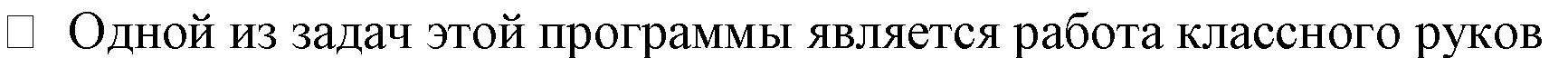 одителя с родителями.Цель этой работы – помочь родителям правильно строить свои взаимоотношения с ребенком, чтобы воспитать гармонично развитую личность.программу входит раздел «Работа с родителями». Она включает 3 основных направления:Психолого-педагогическое просвещение родителей;Вовлечение родителей в учебно-воспитательный процесс;Участие семей учащихся в управлении учебно-воспитательным процессом в школе.        Наблюдения, отзывы детей, учителей, родителей, свидетельствуют об эффективности воспитательной программы. Дети быстро адаптируются к школьной жизни, у них формируются коммуникативные навыки, прививают-ся нормы поведения в общественных местах, расширяется кругозор, в том числе в области здорового образа жизни. Диагностика уровня воспитанности обучающихся 3- 4 классаДетей стоящих на внутришкольном учете нет. Детей явно не проявляющих мотивации к учебе нет. Все дети с большим интересом участвуют во внеклассных и внешкольных мероприятиях. Вовлекаю учеников своего класса в участие в конкурсах различного уровня.Взаимодействие с родителямисвоей педагогической деятельности стараюсь осуществлять теснейшую связь с родителями, держу их в курсе успехов и неудач детей. Провожу встречи с родителями, используя основные формы родительских собраний:собрание-лекторий; "круглый стол";тематическая дискуссия с приглашением специалистов; консультация со специалистами; собрание-практикум; общешкольная и общеклассная конференция и др.На них знакомлю родителей со спецификой обучения в начальных классах; обсуждаем цели, задачи и итог нашей совместной деятельности, даю рекомендации по выполнению домашнего задания, отвечаю на встречные вопросы; советую, как лучше помочь ребенку; приглашаю родителей по мере необходимости на индивидуальные беседы, посещаю родителей на дому (считаю, что такие меры помогают мне быстро и безболезненно найти контакт с их ребёнком, помогают подобрать к нему «ключик», раскрывая его характер, привычки, наклонности); использую и заочную форму общения с родителями. Выставляю оценки в дневники, за участие в конкурсах записываю благодарности, за проделанную ребёнком дополнительную работу также благодарю родителей и ученика, отличные успехи тоже не остаются неотмеченными.При составлении программы воспитательной работы в классе большое внимание уделяю работе с родителями. В плане есть тематика родительских собраний и раздел «Родительский всеобуч»           Формируя активную педагогическую позицию родителей, вовлекаю их в учебно-воспитательный процесс, родительский комитет класса координируетработу родителей по оказанию помощи в ремонте кабинета, в проведении активного отдыха детей, различных мероприятий, в том числе экскурсий. Работа родительского собрания, родительского комитета отражена в протоколах, в плане классного руководителя. Провела анкетирование с родителями по темам: «Способности вашего ребенка», «Отношение к школе». Данные анкеты, обработанные психологом школы, показали, что удовлетворённость родителей организацией учебного процесса в классе высокая.В  классе  проводим  заседания  круглого  стола  с  чаепитием вместе   с детьми и родителями. На таких мероприятиях ощущается единение родителей с детьми, педагогами, что позволяет детям по-другому взглянуть на своих родителей. В помощь родителям я составляю различные памятки «Как помочь ребенку выполнить домашнее задание?», «Влияние режима дня на здоровье ребёнка» и др.Результативность работы: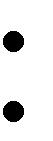 классе нет пропуска без уважительных причин;классе нет отверженных детей.Профессиональный рост                        Работа над темой Самообразования:     Разрабатываю и провожу внеклассные мероприятия, открытые уроки. Интересны и разнообразны их формы проведения: конкурсы стихов, викторины, олимпиады, интеллектуальные марафоны, выпуск стенгазет.Все мероприятия оказывают большое влияние на формирование духовно-нравственных качеств личности учеников, отличаются высоким уровнем методической организации, использованием различных методов и приемов воздействия на внутренний мир детей. В своей работе вовлекаю учащихся в различные виды деятельности, раскрываю их творческий потенциал, развиваю познавательный интерес детей.                                   Участие в работе  школьного МО:Вывод:Данные технологии, которые я эффективно использую, позволили мне, как учителю, спланировать свою работу, которая направлена на достижение цели современного начального образования – развитие личности ребенка, выявление его творческих возможностей, сохранение физического и психического здоровья и добиться хороших результатов.Учить ребенка радостно, без принуждения – возможно, если в своей работе педагог использует инновационные технологии.Доля обучающихся  (в %), получившихДоля обучающихся  (в %), получившихДоля обучающихся  (в %), получившихположительные отметкиположительные отметкиположительные отметкиПредметпо итогам учебного годапо итогам учебного годапо итогам учебного года2013-20142014-20152015-2016уч.годуч. годуч.годРусский язык100%100%100%Математика100%100%100%Окружающий100%100%100%мир100%100%100%мирЛитературное100%100%100%чтение100%100%100%чтениеТехнология100%100%100%Доля обучающихся  (в %), получившихДоля обучающихся  (в %), получившихДоля обучающихся  (в %), получившихположительные отметкиположительные отметкиположительные отметкиПредметпо итогам учебного годапо итогам учебного годапо итогам учебного года2013-20142014-20152015-2016уч.годуч. годуч.годРусский язык56,%59,%59%Математика56%59%59%Окружающий77%70%76%мир77%70%76%мирЛитературное83%82%83%чтение83%82%83%чтениеТехнология100100%100%171510нет105да5012345678веселовеселовеселовеселовеселооригинальнооригинальнооригинальнооригинальнооригинальнооригинальнопечальнопечальнопечальнопечальнопечальнопечальнопечальнодружный классдружный классинтересноинтересноинтересноинтересноинтересноскучноскучноскучноскучноскучноскучноновые предметыновые предметыновые предметыновые предметыновые предметыновые предметыновые предметышкольный дворшкольный дворнеожиданнонеожиданнонеожиданнонеожиданнонеожиданнооднообразнооднообразнооднообразнооднообразнооднообразнооднообразноинтересные учителяинтересные учителяинтересные учителяинтересные учителяинтересные учителяинтересные учителяинтересные учителятворческие заданиятворческие заданияновоновоновоновоновоинтересноинтересноинтересночувство успехачувство успехачувство успехачувство успехатворческие заданиятворческие заданиятворческие заданиятворческие заданиятворческие заданиятворческие заданиятворческие заданиятворческие заданиятворческие заданиятворческие заданиятворческие заданиятворческие заданиятворческие заданиятворческие задания1001008080606040характер жизни и отношенийхарактер жизни и отношений40характер жизни и отношенийхарактер жизни и отношений402000веселоноводружныйхорошиеклассотношенияРезультаты анкетирования родителейРезультаты анкетирования родителейРезультаты анкетирования родителей1.Как вы можете оце-Как вы можете оце-Хорошие80%нитьсвое  отношение  сосвое  отношение  соНормальные20%школой, в которой учитсяшколой, в которой учитсяшколой, в которой учитсяПосредственныеваш ребенок?ваш ребенок?Плохие2.Как часто вы быва-Как часто вы быва-Каждую неделюли в школе в этом году?ли в школе в этом году?ли в школе в этом году?Один раз в месяцОдин раз в месяц50%Один раз в четвертьОдин раз в четверть50%Два раза в годЗначительно чащеЗначительно чаще3.С  какойцелью  выНа родительские собранияНа родительские собрания100%приходите в школу?приходите в школу?приходите в школу?На встречу с классным руководителем,На встречу с классным руководителем,60%чтобы быть в курсе всех дел класса сво-чтобы быть в курсе всех дел класса сво-его ребенкаДля  участия  в  воспитательных  меро-Для  участия  в  воспитательных  меро-100%приятиях  в  классе,  в  котором  учитсяприятиях  в  классе,  в  котором  учитсяребенокДля оказания помощи классному руко-Для оказания помощи классному руко-Для оказания помощи классному руко-Для оказания помощи классному руко-50%водителю и педагогамводителю и педагогамводителю и педагогамПо  вызову  педагогу  и  администрацииПо  вызову  педагогу  и  администрацииПо  вызову  педагогу  и  администрацииПо  вызову  педагогу  и  администрациишколышколы4.Какие   чувства   выКакие   чувства   выКакие   чувства   выудовлетворениеудовлетворениеудовлетворение20%испытываете  после  посе-испытываете  после  посе-испытываете  после  посе-испытываете  после  посе-радостьрадость70%щения  школы  и  бесед  сщения  школы  и  бесед  сщения  школы  и  бесед  сщения  школы  и  бесед  снадеждунадежду10%педагогомпедагогомпедагогомпедагогомТревогуТревогуРазочарованиеРазочарованиеРастерянностьРастерянностьГрустьГрустьРейтинг предметаРейтинг предметаРейтинг предмета2013-20142014-20152015-2016Предметуч.годуч. годуч.год2 класс3 класс4 классРусский язык50%60%75 %Литературное100%100%100%чтениеМатематика50%55%60%Окружающий100%100%100%мирТехнология100%100%100%Наименование технологииИспользование(необходимо оценить по 2-х балльной(необходимо оценить по 2-х балльнойсистеме)1балл – использование элементовтехнологиитехнологии2балла – использование технологиив полном объемев полном объемеПроблемное обучение2Разноуровневое обучение1Технология решения  изобретатель-1ских задач (ТРИЗ)Исследовательские  методы  обуче-1Проектные методы обучения2Дискуссия1Диалог2Здоровьесберегающие технологии2Система   инновационной   оценки1«Портфолио»УровеньУровень2013-2014 уч.год2013-2014 уч.год2013-2014 уч.год2013-2014 уч.год2014-2015 уч. год2014-2015 уч. год2014-2015 уч. год2014-2015 уч. год2015-2016 уч.год2015-2016 уч.год2015-2016 уч.годКол-воКол-воКол-воКол-воКол-воКол-воКол-воКол-воКол-воКол-воКол-воКол-воучаст-призе-призе-призе-участ-участ-призе-призе-участни-участни-призеровниковровровниковниковровков(1-3 ме-(1-3 ме-(1-3 ме-(1-3 ме-(1-3 ме-(1-3 ме-сто)сто)сто)сто)сто)На уровне ОУНа уровне ОУ1-225-«Я познаю мир»«Я познаю мир»Участие в предметных олимпиадах, конкурсахУчастие в предметных олимпиадах, конкурсахНазвание конкурсауровеньучастники2013-2014 уч. год2013-2014 уч. год2013-2014 уч. год«Вундеркинд»ВсероссийскийАндреева Е. (сертификат)«Слон»ВсероссийскийАндреева Е, Бондакова К., Чудов И. - сертификаты «Русский медвежонок»ВсероссийскийБондакова К, АндрееваЕ, Чудов И, Зыкова О., Токарев  М., Суслин А., Меджидов Р.-сертификатыОлимпиада по русскому языку infourok.ruВсероссийскийМеджидов Р.-3 местоЧудов И. –сертификатАндреева Е.-2 местоСуслин А. СертификатОлимпиада по математике infourok.ruВсероссийскийМеджидов Р. -1 местоТримбач Е-1 место«Олимпусик»Бондакова К, АндрееваЕ, Чудов И, Кругляков А, А., Меджидов Р., Зальцман О., Вдовина Д.,Сергиенко А.- сертификаты2014-2015 уч. год2014-2015 уч. год2014-2015 уч. годОлимпиада по математике infourok.ruмеждународнаяСуслин А.-1 местоБондакова К.-1 местоОлимпиада по русскому языку infourok.ruмеждународнаяБондакова К.-1 местоОлимпиада по окружающему миру infourok.ruмеждународнаяБондакова К.-3 местоОлимпиада по математике от проекта видеоурокмеждународнаяАндреева Е.-1 местоТримбач  Е – 1 местоОлимпиада по русскому языку от проекта видеоурокмеждународнаяАндреева Е.-2 местоОлимпиада по окружающему миру от проекта видеоурокмеждународнаяАндреева Е.-3 местоСохраним БиосферукраевойБондакова К., Аедреева Е.-сертификатыОлимпиада по математика Тримбач Е.-1 место infourok.ruмеждународнаяТримбач Е.-1 местоСуслин А., Вдовина Д.- сертификатыЛисенокмеждународныйМеджидов Р.-1 местоТокарев М.-1 место Сергиенко А. 3 местоТримбач Е-2 место Бондакова  К.-2 место Андреева Е.-3 место 2015-2016 уч.год2015-2016 уч.год2015-2016 уч.годМарафоны г. Бийск «Мир вокруг нас. Солнечная система»международныйТримбач Е.- 2 местоСуслин А.-3 местоМеджидов Р., Андреева Е., Чудов И., Кругляков А.,Бондакова К.- сертификатыПредметные олимпиады : Центр выявления и поддержки одаренных детеймеждународнаяАндреева Е., -сертификатБондакова К-2 местоМеждународная олимпиада МИОП ЛидермеждународнаяАндреева Е.-1 местоОлимпиада  Снейл «День Знаний»международная11 участников , дети получили сертификаты участниковКонкурс «Мультмарафон»международный4 участника ,дети получили сертификаты участниковПедагогические олимпиады и конкурсы Ростконкурс «Знаника»международный3 участника, дети получили сертификаты участниковЛисенокмеждународный9 участников, дети получили сертификаты участниковНовый урок предметные олимпиадымеждународныйАндреева Е-2 место, (русский язык)Бондакова К.-2 место (математика)-1 место (логика)-1 место(окружающий мир)ТримбачЕ.-3 место (математика)Первый Всероссийский конкурс «Успевайка»ВсероссийскийТримбач Е- 2 местоЧудов И.-3 местоБондакова К.-3 местоТематический конкурс «Части речи»ВсероссийскийБондакова К-сертификатКонкурс «Олимпис»ВсероссийскийБондакова К.- 2 место (русский язык),-2 место (окружающий мир), -1 место (математика) -2 место (информатика)Меджидов Р.-1 место (окружающий мир)Тематический конкурс «Математика вокруг нас»Всероссийский4 участника, дети получили сертификатыТематический конкурс «Волшебная азбука»Всероссийский2 участника, дети получили сертификатыТематический конкурс «Всезнайка»Бондакова К. – 1 местоТематический конкурс «В царстве чисел»Бондакова К. – 3 место№НаправленияОрганизаторСрокиРезультат мониторинговогомониторин-проведенияпрове-исследованияговых иссле-дениядованийиссле-дования1УровеньЗаболотняя3 класс,Выше среднего 3 человек, 17,6%воспитанно-  Н.Г.октябрьСредний 6 человек 35,2%сти учащихсяНиже среднего 5 человек 29,4%Низкий  3 человека,17, 6%2УровеньЗаболотняя4 классВыше среднего 5 человек 29,4%воспитанно-  Н.Г.октябрьСредний  9 человек 52,9%,сти учащихсяНиже среднего 3 человека 17,6%Низкий 1 человека 5,8%Уровень класса - среднийНаименование  темыРезультаты    работы«Применение современных обра-«Применение современных обра-Открытые уроки, выступление на школь-Открытые уроки, выступление на школь-зовательных технологий на урокахзовательных технологий на урокахном методическом объединении.ном методическом объединении.в начальной школе»            Прохождение курсов повышения квалификации  за                                       последние 3 года            Прохождение курсов повышения квалификации  за                                       последние 3 года            Прохождение курсов повышения квалификации  за                                       последние 3 годаНаименованиеТемаДата прохожденияучреждениякурсовФГБОУ ВО «Алтайский   государственный    педагогический университет»  «Научно-методическое обеспечение профессиональной деятельности учителя начальных классов в условиях  реализации ФГОС» «Научно-методическое обеспечение профессиональной деятельности учителя начальных классов в условиях  реализации ФГОС» с15 июня по 24 июня 2015 г.КГБУ ДПО «Алтайский институт повышения квалификации работников образования»«Подготовка к введению ФГОС НОО обучающихся с ОВЗ»«Подготовка к введению ФГОС НОО обучающихся с ОВЗ»с 18апреля 2016  по  22апреля 2016г.Вид деятельностиРезультаты работыРабота по теме самообразования.Открытые уроки, выступление с докладамиУчастие в предметных неделяхНаработка методического матери-Открытые уроки, внеклассные мероприя-ала, участие в предметных неделяхтия, выступление с докладами